РЕСПУБЛИКА                                           ДАГЕСТАНМУНИЦИПАЛЬНОЕ   КАЗЕННОЕ   ОБЩЕОБРАЗОВАТЕЛЬНОЕ  УЧРЕЖДЕНИЕ«Н.КЕГЕРСКАЯ   СРЕДНЯЯ  ОБЩЕОБРАЗОВАТЕЛЬНАЯ  ШКОЛА ИМ. И.М.ИБРАГИМОВА»Приказ №42Об организации проведения в школе региональной диагностической работы по читательской грамотности  В соответствии с приказом Минобрнауки РД от 20 апреля 2021 года № 05-02-201/21, в целях совершенствования региональной системы оценки качества, в соответствии с требованиями Федерального государственного образовательного стандарта начального общего образования в части метапредметных  результатов , связанных с чтением и пониманием текстов (смыслового чтения), утвержденного Приказом Минобрнауки России от 06.10.2009 № 373;      на основании приказа МКУ «Управления образования МР «Гунибский район» от 26 апреля 2021 года  «Об организации региональной диагностической работы по читательской грамотности»ПРИКАЗЫВАЮ:1. Провести 28 апреля 2021 г региональную диагностическую работу по читательской грамотности в 4-х классах (далее- РДР4 ЧГ) в МКОУ «Н.Кегерской СОШ»2. Специалисту ИКТ Ибрагимовой З.М. обеспечить информационное сопровождение проведения РДР4 ЧГ.3. Специалисту ИКТ Ибрагимовой З.М обеспечить отправку электронных форм с результатами РДР4 ЧГ в ЦОКО не позднее, чем через 4 дня после проведения РДР4 ЧГ.4. Заместителю директора по УВР в Магомедов М.Г. учесть результаты РДР4 ЧГ при разработке школьных мероприятий, направленных на повышение уровня сформированности у обучающихся умений в области смыслового чтения и работы с информацией.5. Специалисту ИКТ Ибрагимовой З.М. разместить данный приказ  на официальном сайте школы 28.04.2021 г.6. Контроль исполнения настоящего приказа оставляю за собойС приказом ознакомлены: Магомедов МГ. Зам по УВР_________________                                  Расулова Х.М член экспертной комиссии ___________                                  Алиева АА. член экспертной комиссии____________                                   Ибрагимова З.М спец.ИКТ              _______________368342, с. Н.Кегер,  Гунибский район e-mail:maksudova.54@mail.ru  89898636730             Директор       школы Максудова З.И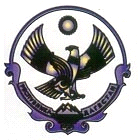 